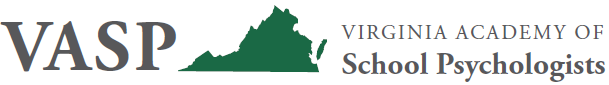 VASP 2019 Spring ConferenceDoubletree by Hilton, Charlottesville VAMay 10, 2019EXHIBITOR REQUEST FORM(Deadline for Submissions – April 10, 2019)NAME: COMPANY NAME: ADDRESS: CITY:  STATE:    ZIP:PHONE NUMBER: ___________________________________________________ $500.00 - One six foot skirted table, includes continental breakfast and buffet lunch for one person._____ Discount Rate for Non-Profits – contact Sarah Nevill (snevill@culpeperschools.org)Make checks payable to VASP. If paying by credit card please contact Tom Byrnes - THOMAS.BYRNES@pps.k12.va.us – for PayPal instructions. If paying by check mail form with your check to VASP.Mail to:	Tom Byrnes, VASP Treasurer		2047 Ames Circle North		Chesapeake, VA 23321Should you have any questions, please feel free to email Sarah Nevill or Tom Byrnes. 